When did Afternoon tea become a ritual?Anna Russell, the 7th Duchess of Bedford, introduced to the wonderful idea of English afternoon tea in around 1840. The duchess would become hungry around 4pm, so she often asked for a tray of tea, bread & butter and cake to be brought to her room. This became a habit of hers and she started inviting friends to join her.  A ‘pause for tea’ soon became a fashionable social event. During the 1880s, society women would change into long gowns, gloves and ornate hats for their afternoon tea, which was usually served in a formal drawing room between 4 – 5pm.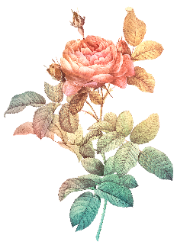 The great British tradition in Chelsea Harbour HotelWe are delighted to welcome you to enjoy the very best in tea, created to refresh, inspire and surpriseThe British love affair with ‘a cup of tea’ is enacted daily in homes throughout the land. Afternoon tea at The Chelsea Harbour is the definitive experience, full of tradition, celebration and a tremendous amount of cake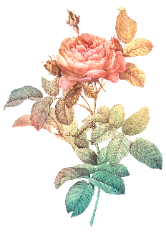 Traditional Afternoon Tea £35Champagne Afternoon Tea £45Cream Tea £18MenuSAVOURYSmoked salmon, with creamed horseradish on beetroot breadCucumber & mint cream cheese on brown breadCoronation chicken, toasted almonds on mini brioche rollFree range egg mayonnaise, on basil breadHam with whole grain mustard on white breadSCONESWarm raison & plain scones from our bakeryserved with strawberry preserve & clotted creamSWEETBerry & fig tartSpring Berry Anglaise, berries & figsChoux Au CraquelinValhrona chocolate & pistachioLemon Verbena cakeSemolina cake with passion fruit curdBlueberry cheesecakeTurkish delight macaronIf you are an allergen sufferer, please ask your server for more detailed information.  All prices are inclusive of VAT.12.5% discretionary service charge will be added to your billChelsea Harbour Tea Selection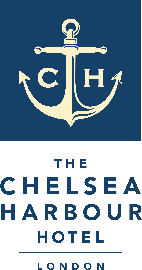 Chelsea BreakfastFrom Sri Lanka for its crisp taste and distinctive aroma, blending it with the famously brisk tea of Kenya.The result is a gutsy brew with a lingering aftertasteEarl GreyThe quintessential British blend of fine Chinese and Ceylon black teais perfectly balanced with flavours of bergamot and blue cornflower petals for an elegant final flourish.Berry CrushA symphony of strawberries, blueberries and whole plump blackcurrants, not forgetting a pinch of piquant hibiscus and a flourish of colourful cornflower petals for a bright floral finish.Cucumber & PeppermintThis minty herbal refresher has long been popular for its uplifting flavour and cooling effect also, super drunk as digestive.Golden CamomileClassically comforting and naturally sweet, Golden Camomile herbal tea,crafted purely from whole golden camomile flowers.Gunpowder Green TeaChinese "gunpowder" tea, fired in large drums for a smoky taste and rolled to resemble pellets of gunpowderLemon & GingerInvigorating ginger with a citrus kick, blended with blackberry leaves for a soft, sweet finish.